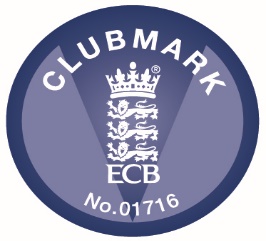 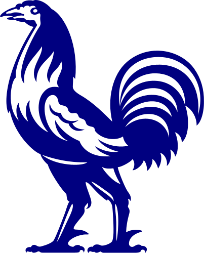 SHENFIELD CRICKET CLUB22A Chelmsford Road, Shenfield, Essex CM15 8RQ Tel. 01277 210108 Website:  www.shenfield.cc     Twitter:  https://twitter.com/Shenfield_CC    E-mail: mail@shenfield.ccMembers of the Hamro Foundation Essex League (Website: www.essexcricket.com)President:  Peter RiderChairman:  Martin Ekers   E-mail: ekers@hotmail.comCOLTS Coaches Registration FormAs you may be aware, our coaches, support volunteers and activators all play a role in creating an environment that ensures our young players are enthused, inspired and motivated to develop as cricketers.Shenfield Cricket Club welcomes applicants, both trained coaching staff as well as volunteers to assist in the coaching of their Colts.To participate in coaching our Colts, whether you are an old hand or new to the club, please complete the attached form and return it to me via email – attaching a copy of the relevant certificates if applicable.This will help the club in creating a pool of coaches and support volunteers, ensuring we have the right allocation of people on each coaching night as well as keep coaching staff up to date with all the relevant information concerning training.Even if you are a member, to be available for Colts coaching, you are still required to complete and return the attached.When you return your form, please also indicate what nights you would be available. If you have any questions, please do not hesitate to contact Matt Pryor directly.   Agreement to club policies.   I wish to be accepted as a member of the Shenfield Cricket Club Colts coaching staff and by signing this form I confirm I have read, or been made    aware of, and consent to, all the clubs’ policies (available on the SCC website) in respect of coaching cricket at Shenfield Cricket Club.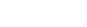 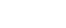 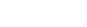 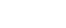  Data Protection The information you provide in this form will be used solely for dealing with you as a member of coaching staff for Shenfield Cricket Club, which will  include application for DBS clearance. The club has a Data Privacy Policy which can be found on the website of the club. Your data will be stored and   used in accordance with this policy.First Name:Surname:D.O.B:EMAIL ADDRESS:EMAIL ADDRESS:Tel. No (H):Mob:COACHING QUALIFICATION:COACHING QUALIFICATION:COACHING QUALIFICATION:COACHING QUALIFICATION:FIRST AID QUALIFICATIONYESNOEXPIRY DATE:DBS CHECK:YESNOEXPIRY DATE: